中学综合素质笔试模拟题一一、单项选择题（本题共29道小题，每小题2分，共58分）1.开学初，李老师在全校发言中说：“现在我们要做素质教育，素质教育不能以考试分数衡量学生，所以我建议我们学校取消一切考试，让学生没有分数的负担，能够快乐学习。”李老师对于素质教育的看法（）。A.正确，素质教育就是不考试          B.正确，素质教育就是要让学生快乐     C.不正确，在素质教育中也需要考试，只是不以考试为目的          D.不正确，学生的任务就是学习，考试分数是最重要的2.亮亮从小学习游泳，在各项比赛中获得不错的成绩，但是偏偏不喜欢学习文化课程。班主任叶老师特别喜欢亮亮，她对亮亮说：“不学文化课没关系，只要游泳好，以后照样能上大学。”叶老师的做法？（）A.合理，她是为亮亮着想 B.不合理，应该要促进学生的全面发展C.合理，亮亮可以通过特招进入大学D.不合理，亮亮应该在各个方面都取得好成绩3.齐老师是一个特别严厉的老师，在他的课堂上，学生不可以做任何小动作，一切学习活动都要按照齐老师的要求来安排，不可以有自己的想法。这体现了一种（）的师生关系。A.专制型     B.民主型     C.压制型     D.放任型4.张老师经常在课堂上说：“这道题有点难度，女生可以不听，男生一定要学会。”张老师这种行为？（）A.没有因材施教B.没有面向全体学生C.有利于促进学生的个性发展D.有利于培养学生的创新精神5.《中华人民共和国教育法》是依据（）指定的。A.《宪法》          B.《义务教育法》   C.《教师法》        D.《国家中长期教育改革和发展规划纲要》6.《中华人民共和国教育法》规定教育必须（）、为人民服务，必须与生产劳动和社会实践相结合，培养德、智、体、美等方面全面发展的社会主义建设者和接班人。A.为学生服务B.为社会主义现代化建设服务C.为国家服务D.为建设和谐社会主义服务7.《义务教育法》规定义务教育是国家统一实施的所有适龄儿童、少年（）接受的教育，是国家必须予以保障的公益性事业。A.可以         B.应当         C.必须         D.都要8.强强是一个右腿有稍微残疾的7岁男孩，但他的学习能力和其他小孩是一样的。但星星小学以他右腿残疾为由，拒绝接收强强入学。这种做法？（）A.不正确，违反了《义务教育法》        B.可以理解，强强应该去特殊学校 C.可以理解，这也是为强强好，避免在学校受到歧视                   D.不正确，违反了《预防未成年人犯罪法》 	  9.根据《中华人民共和国未成年人保护法》，国家根据未成年人身心发展特点给予（）保护。A.特殊、优先     B.特殊     C.重点     D.特殊、重点10.莉莉和明明是一对好朋友，小时候经常在一起玩耍。两家人的关系也特别好。于是他们的父母就决定给他们定下婚约，让他们在成年后就结婚。这种做法是否合理？（）A.合理，能够为莉莉和明明节约时间       B.不合理，父母不能给未成年人订立婚约       C.合理，父母之命媒妁之言       D.不合理，应该让他们立刻结婚11.十二岁的李刚在学校组织的体育活动中受伤，李刚的家长诉至法院要求学校赔偿，审理过程中法院查明体育老师要求李刚在10分钟内做50个引体向上，后来因李刚使用的单杠质量不符合国家安全标准导致李刚跌落摔伤，在该案件中承担责任的主体是（）A.学校B.李刚的家长C.李刚的体育老师D.李刚12.某中学放学后，13岁的亮亮在人行道上被同班同学小刚撞倒导致亮亮骨折。对该事故承担赔偿责任的主体是（）A.小刚B.小刚的监护人C.学校D.班主任13.下列选项中，属于为人师表的具体职业行为要求的是（）。A.尊重学生人格                 B.认真辅导学生C.对学生严慈相济               D.衣着得体，语言规范14.王老师是体育老师，脾气比较暴躁，经常对不听话的学生施加暴力。王老师的这种做法（）。A.合理，学生不听话就要打     B.合理，脾气大可以理解    C.不合理，王老师没有做到因材施教     D.不合理，王老师没有做到关爱学生15.龙老师家境贫寒，但教学工作非常严谨，对待学生像对待自己的孩子一样。为了给自己生病的老母亲治病，龙老师这学期开始在每天晚上辅导学生，收取少量的辅导费。这种做法（）。A.可以理解，迫于生活的压力可以少量收费      B.可以理解，龙老师这么优秀可以睁一只眼闭一只眼     C.应该制止，这是违规行为     D.不能容忍，学校应当立即辞退龙老师16.曾老师每天布置作业都会布置三种作业“太阳组”“月亮组”“星星组”，学生根据自己的学习情况，选择相对应的作业完成。这种分层作业的形式有利于（）。A.因材施教     B.启发引导     C.有教无类    D.以身作则17.下列战役与“纸上谈兵”典故有关的是（）。A.长平之战     B.城濮之战      C.桂陵之战     D.巨鹿之战18.小王是一个特别喜欢历史的地产商，尤其很喜欢秦朝的历史。于是他想在自己的家乡建一个秦朝的博物馆，想在博物馆里建一些与秦朝有关的建筑模型供大家观赏。下列建筑模型中，不适合放在小王的博物馆中的是（）。A.阿房宫     B.秦长城     C.未央宫     D.秦兵马俑     19.下列事件中，与英国资产阶级革命有关的是（）。A.光荣革命      B.波士顿倾茶事件     C.雾月政变     D.莱克星顿枪声20.下列作品不属于“三曹”的是（）。A.《龟虽寿》     B.《归去来兮辞》     C.《洛神赋》     D.《燕歌行》21.下列人物中，是兄弟关系的是（）。    A.苏轼、苏洵      B.李白、李贺      C.曹丕、曹植      D.曹禺、曹操22.“安得广厦千万间，大庇天下寒士俱欢颜，风雨不动安如山！”是（）的诗句。A.苏轼       B.辛弃疾       C.王昌龄      D.杜甫23.下列选项中，作家都是英国的是（）。A.莎士比亚、狄更斯、伏尔泰B.莎士比亚、伏尔泰、马克·吐温C.马克·吐温、狄更斯、伏尔泰D.狄更斯、雪莱、莎士比亚24.下列作品中与这幅画的作者一致的是（）。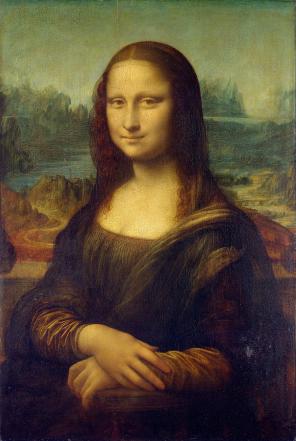 A.《最后的晚餐》       B.《西斯廷圣母》       C.《创世纪》       D.《虾》25.下列哪一个节气在五月？（）A.春分     B.小满     C.霜降     D.白露26.下列选项中能够实现文字居中功能的是（）。A.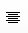 B.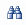 C.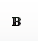 D.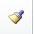 27.在PowerPoint中，以下哪个是“动作”按钮（）A.   B.   C.   D.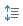 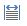 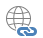 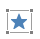  28.下列选项中，与“西安∶北京” 逻辑关系相同的是（）A.泉州∶广州 B.洛杉矶∶美国 C.深圳∶广东D.长沙∶湖南29.将选项中的数字填入“3,6,11,18（）”空缺处，符合该组数字排列规律的是（）。A.25     B.21    C.16     D.27二、材料分析题（本题共3道小题，每小题14分，共42分）30.材料：易老师是初二的数学老师，为了提高作业批改的反馈效果，降低作业的错误率。他问同学们：“你们觉得做错过的题，采取哪种方式能加深自己的印象呢？”“自己做错题本！”“多抄两遍！”“我觉得自己看两遍就行了，不用抄。”同学们七嘴八舌地发表自己的意见。“那我们比比看哪种方法最有效，大家都采用自己觉得最好的办法。一个月后看谁的错误率最低！”易老师给出了自己的建议。一个月以后，班上每一个学生的作业都变得工整、整洁，几乎在作业中找不到错误。学生们都喜欢自己更正作业的方式，学习成绩也有了显著提高。易老师也再没有统一过班级的更正作业方式。请结合材料，从学生观的角度，评析该老师的行为。31.材料：邓老师是一个很有教育方法的老师，任何难题在邓老师手中都能轻易解决。同事们经常向邓老师请教，邓老师也从来不藏着掖着，总是大方的跟同事分享自己的教育心得。他经常买一些教育理论书籍，自己认真学习过后，也总是拿到办公室和大家共享。他的班级总是能拿到每一个星期的流动红旗，教室里也永远是干干净净的。邓老师悄悄分享他的心得，原来秘诀全靠一个“小篮子”。每天第二节课下课后，邓老师总是提着他的“小篮子”到教室晃荡，看到地上有垃圾便拾起来丢到小篮子里，虽然邓老师从来不要求他的学生跟他一样做。但不知不觉，学生们也养成了随手拾垃圾的习惯。不仅如此，邓老师还经常到学生家中进行家访，深入了解学生的情况，有一些家境困难的学生，邓老师还常常接济他们。请结合材料，从教师职业道德规范的角度，评析邓老师的行为。32.材料：这几天，多个城市再度被雾霾笼罩。这似乎已成常态的雾霾天气，让民众很焦心。恶劣的空气质量不再只是一个警告，而是已成切实的危害。一些患者在雾霾的侵袭下，走进了医院。雾霾天气的不断出现，让人相信，中国的经济发展的确已经到了一个非转型不可的阶段。事实上，雾霾的影响，已不仅仅伤害人的健康。看看媒体上那些占据主要版面的报道吧：高速公路被迫关闭，许多航班被迫取消，一些污染企业在政府部门的紧急指示下停工……这是一幅多么乱哄哄的图景。从政府的角度来说.首先要明确：不能再走先污染、后治理之路。那是一条死路。环保部门须制定更为严格的环境标准.并力求不打折扣地执行。前者涉及的是未来如何发展的问题，后者则跟环境制度的完善与执行联系在一起。在改善空气质量方面，接下来要做的事情很多，其中最为重要的。是能源结构的改善，是抑制高污染企业的排放，是降低汽车尾气的污染量。在这个过程中。有必要提醒的是，为一己之政绩而不顾环境者，仍会存在为一企业之利益而阻碍治理的力量。仍会存在环境系统中为小部门甚至个人私利而执法不严的情形。对抗环境污染.不会是一个单纯的挑战，其中一定夹杂着许多人为的、利益的因素。这些因素使得问题更为复杂。雾霾天气的不断出现也在警告所谓汽车时代的沉重代价。大城市部分居民的生活方式，需要有新的审视。汽车尾气污染量的下降，显然有赖于每一个车主的努力。美国经济学家奥尔森在其名作《集体行动的逻辑》一书中早就论证过，所谓理性的“经济人”难以为集体的共同利益采取行动。很多人总想着“搭便车”，由别人来付出努力，自己享受成果。其结果，少有人为共同利益而努力.共同的目标也往往成为泡影。呼吁全民为治污担起责任的时代命题，很重要的一点，就是要走出集体行动的困境，要在观念层面达成共识，内化为各自的理念，并将理念转成实践。雾霾下的中国，不是美丽中国。是打破纠结、直面环境挑战的时候了!(选自《第一财经日报》，有改动)问题：(1)雾霾的出现给我们带来了哪些影响?(请用自己的语言概括)(4分)(2)联系全文，请谈谈对文中最后一句话的理解。(10分)三、作文题（本题共1道小题，每小题50分，共50分）33.请以“师德”为话题写一篇论说文。（50分）要求：用规范的现代汉语写作。立意自定，标题自拟，不少于1000字。中学综合素质笔试模拟题二一、单项选择题（本题共29道小题，每小题2分，共58分）1.某校的办学宗旨是做素质教育，让师生绽放自己的光彩。开设各种各样的兴趣班以及音体美活动，该校校长说，“这是我们学校进行素质教育的特色，我们不重视学生的文化课程，要让学生能在各种音体美活动中发展自己的特长。”你认为这种做法合理吗？（）。A.合理，素质教育就是搞音体美B.不合理，不能做素质教育，学文化知识才是最重要的C.合理，要促进学生的个性发展D.不合理，素质教育的主要渠道是教学，主阵地是课堂2.某校1班的班主任老师请班上的学生一起参与班级建设的讨论，共同制定出班规。并且在做班级决策时，总是先在班级收集大家的讨论意见。这种做法体现了新型师生观中的（）。A.尊师爱生    B.民主平等     C.教学相长    D.心理相容3.中学老师的教学方法不能直接运用到小学课堂当中，这体现的是学生身心发展的（）特点。A.阶段性     B.不平衡性     C.差异性     D.顺序性4.钟老师是一个特别受学生喜爱的老师。在钟老师的课堂上，每个学生都愿意积极的举手发言，因为钟老师从来不会否定学生的回答，总是给予学生最大的鼓励，激励大家进步。这是因为钟老师把学生当成（）。A.发展中的人    B.独特的人    C.具有主体性的人    D.完整的人5.《中华人民共和国教育法》是根据（）制定的。A.《宪法》          B.《义务教育法》   C.《教师法》        D.《国家中长期教育改革和发展规划纲要（2010-2020）》6.下列哪项不属于义务教育的特征？（）A.强制性     B.免费性     C.基础性     D.普及性7.下列选项中不属于《国家中长期教育改革和发展规划纲要（2010-2020）》提出的20字工作方针的是（）。A.促进公平     B.提高质量     C.育人为本     D.以德为先8.初中生姚某在学校组织的清明节扫墓活动中不慎从高处跌落致使头骨骨折，后经有关部门鉴定为轻伤，对于姚某所受伤害，应当承担赔偿责任的是（）。A.姚某本人B.姚某的监护人C.姚某所在的学校D.姚某的监护人和学校9.教师贾某患有先天性心脏病和癫痫病，发病时无法控制自己的行为，学校校长仅仅粗略了解此事之后就安排贾某担任高三毕业班的班主任，一天贾老师癫痫病发，病发时将路过的小乐同学吓成轻伤，小乐的父母就该事件起诉学校要求赔偿，在此事件中应当承担责任的是（）。A.贾某B.小乐的监护人C.小乐的同学D.学校10.不属于《中华人民共和国教师法》规定的教师拥有的权利的是（）。A.参加教育局举办的培训B.按时领取工资报酬C.给学校的发展建设提建议D.尊重、爱护学生11.学生孙某因参与赌博，屡教不改，经教育行政部门批准，下列没有权利将其送到工读学校的是（）。A.父母   B.其他监护人   C.原所在学校   D.班主任12.下列学生中可以单独居住的是（）。A.12岁的小可   B.15岁的小清   C.17岁的小栗   D.14岁的芳芳13.下列选项中，不属于教书育人的具体职业行为要求的是（）。A.遵循教育规律，实施素质教育       B.不以分数作为评价学生的唯一标准C.关心集体，团结协作，尊重同事     D.循循善诱，因材施教14.王老师是一个随性的人。他经常把自己的数学课变成自习课或者让学生们出去自由活动，有时候不想改作业，干脆连作业也不布置。王老师这种做法？（）A.能够减轻学生的作业负担B.不利于学生的全面发展C.有利于学生的个性发展D.是一种不负责的态度15.快到期末了，老师们都在忙着写评语，有的老师从网上“摘抄”评语；有的老师的评语近乎千篇一律，李老师却偏偏“另辟蹊径”，根据每一个孩子的特点，有的写首小诗，有的写段古文。这体现了李老师（）。A.因材施教   B.关爱学生   C.为人师表   D.尊重学生16.张老师的课最受学生的喜爱。因为在张老师的课堂上，学生们可以做任何自己想做的事情，睡觉、画画、看小说都可以，他从来不会批评学生。张老师布置的作业也从来不检查，学生们想做就做，不想做也没关系。张老师的这种做法？（）A.正确，给学生减负B.正确，只要是学生喜欢的老师，都是好老师C.不正确，这是一种不负责任的表现D.不正确，张老师就不应该布置作业17.下列历史常识中错误的是（）。A.隋朝大运河沟通了五大水系B.商朝开始设立皇帝制度C.雍正时设立军机处D.唐太宗被称为“天可汗”18.爱晚亭的名字取自《山行》中的“停车坐爱枫林晚，霜叶红于二月花。”这首诗出自（）。A.李白   B.杜甫   C.陆游   D.杜牧19.下列属于洋务运动时期创办的民用企业的是（）。A.江南制造局   B.上海轮船招商局   C.安庆内军械所   D.福州船政局20.“知音少，弦断有谁听。”是（）的诗句。A.辛弃疾   B.伯牙   C.岳飞   D.李白21.下列作品中，是英国作家狄更斯的作品的是（）。A.《罗密欧与朱丽叶》   B.《人间喜剧》   C.《项链》   D.《雾都孤儿》22.下列文件中，出现时间最早的是（）。A.美国《1787年宪法》             B.《拿破仑民法典》     C.《独立宣言》                   D.《权利法案》23.“落霞与孤鹜齐飞，秋水共长天一色。”描写的景色与下列哪个地点有关？（）A.岳阳楼   B.滕王阁   C.黄鹤楼   D.鹳雀楼24.上图中的人最有可能是哪个少数民族的？（）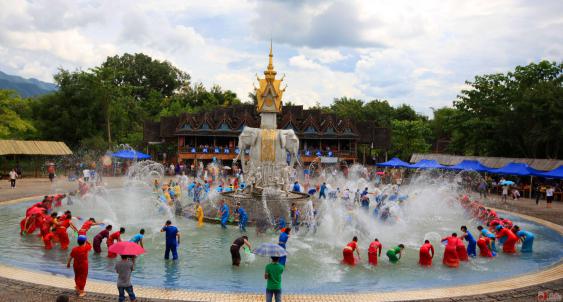 A.苗族     B.满族     C.傣族     D.朝鲜族25.古代老百姓要报官，在衙门的门口敲打鸣冤鼓，这种情况最有可能出现在（）。A.宋朝       B.唐朝      C.明朝       D.秦朝26.下列选项中能够实现查找功能的是（）。A.B.C.D.27.在PowerPoint中，以下能实现隐藏幻灯片的是（）A.   B.   C.   D.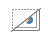 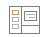 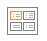 28.下列选项中，与“红楼梦∶林黛玉”逻辑关系相同的是（）A.孙悟空∶西游记    B.罗贯中∶三国演义 C.水浒传∶宋江      D.聊斋志异∶蒲松龄 29.将选项中的数字填入“4,8,12,（）,20”空缺处，符合该组数字排列规律的是（）。A.16     B.18    C.22     D.14二、材料分析题（本题共3道小题，每小题14分，共42分）30.材料：夏老师刚休完产假回到学校，便接手了一个让所有老师都头疼的“问题班级”。面对不听话的学生，夏老师自有一套方法。刚开学，夏老师就把班上的座位重新排了一次，把那些调皮捣蛋的、成绩不好的学生统统安排在教室的后面。每次上课，夏老师都只向前排的学生提问，后排的学生只要不扰乱课堂秩序，他们睡觉、看漫画书夏老师也从来不管。夏老师说：“我现在要做的就是让成绩好的学生成绩变得更好，其他的那些学生我已经放弃了。”不仅如此，夏老师还常常占用体育课、音乐课和美术课的时间用来上语文课，有时候还把做课间操的时间拿来进行模拟考试。学校举行的艺术节、科技节，夏老师也从来都不让成绩好的学生参加，怕他们分心，影响学习成绩。有时候在课堂上，学生有和老师不一样的意见，夏老师都会提出严厉的批评，要求学生的答案必须和老师的一致，夏老师认为只有这样才能在考试中拿到高分。请结合材料，从教育观的角度，评析夏老师的行为。（14分）31.材料：青老师是一个从教20年的老师，青老师二十年如一日，每天七点就早早到了学校，在教室黑板上写上一首古诗，然后就坐在讲台前开始一边朗读课文，一边等待学生的到来。通常学生们来到教室后也都会自发的开始早读，从来不需要老师提醒。青老师还会记住班上每一个孩子的生日，并在那天送上一张小贺卡，写上自己的祝福。青老师不仅深受学生的喜爱，同事们也都以她为榜样。每一堂课，青老师都会认真的备课，尽管这些课文她已经上过无数遍；每一本学生的作业，青老师都会仔细批改，并留下批注、评语。请结合材料，从教师职业道德规范的角度，评析青老师的行为。（14分）32.材料：我等过你 这几年，我的心境与詹姆斯•拉斯特乐队的曲子很贴切。这成了生活中可以称为幸福的事情之一。我听了他的几十张唱片，聆听时怀着憧憬与犹疑，听过已在心里装下充实，像从森林里归来的孩子兜里揣满松果一样。人与音乐的契合，委实是可遇而不可求的难事。作曲家与演奏家从来都是独裁者，按他们自己的方式诠释生活与哲理。听者只能用声音——唯一的传导符号来体味它背后的无限丰富。当然，伟大的音乐家——让自己的作品引起大多数人共鸣的音乐家——也由此诞生。风烛残年的贝多芬，耳朵全聋了，仍执意指挥《第九交响曲》。这是令乐人们为难的事，又得配合。贝多芬眼盯着乐谱，手臂僵舞，他的耳朵里静悄悄的。乐人们小心地瞟他的手势，他们明知贝氏听不见，但生怕拉错一个音符。乐曲结束了，全场掌声潮起。穿着燕尾服的维也纳人起立鼓掌，眼里漾着热泪。他们尤为结尾《欢乐颂》这一为人类祈祷的乐思所感染。贝多芬却依旧木然。女高音卡洛琳•婉格只好以不大礼貌的方式，抓住他的衣袖，指一指观众席。老贝慢慢转过身来，认真地睽视着观众少顷，尔后鞠躬致谢。还是回到詹姆斯•拉斯特。说到贝多芬，我会总有一种冲动，像说到苏格拉底这样的圣徒一样。我只想说，他们作品的伟大，像辘辘把的绳子一圈挨一圈致密绕在人格的圆木上。詹姆斯•拉斯特没有贝多芬那么伟大，至少现在还没有人这样说。他只是一个乐队的组织者和指挥家。他所做的是把所有好的音乐作品加以改编，从古典乐曲片段到流行电影插曲。在编配与气质上，使之具有独一无二的詹姆斯•拉斯特的风格。他是通俗乐队，但本质上却很古典，典雅悠然，富于沉思。在詹姆斯•拉斯特那里，无论是对往昔的回顾，对世事的前瞻，都与我的心性契合——那是一种漫不经心的中庸之美，没有令人眼湿的激情。譬如说描写爱情，其感人处如脚下激起的细碎浪花，瞬间变幻而消隐，耳畔更多的是潮音与涛声，却没有兜头的狂澜。在照片上，詹姆斯•拉斯特，这位德国不来梅的老头，灰白的金发很长，唇髭整齐，胡须剪得很好看，古铜色的脸膛上永远带着宁静明朗的笑。这个我心中默默信赖的人，他使我这个没有受过很好音乐教育的人，渐渐理解了许多西方古典乐曲，得以同大师进行儿童与巨人式的沟通。我感谢他。听老詹。在他的曲子里，我悟出典雅、开阔与不避俗亦为文章之道。在这些纷纷如落叶的乐声里，我寂寞地写着自己的文章。许多时候，环顾左右，也只有老詹的乐声相伴。还能说什么呢？南非诗人乔科写道：“我只能说——我等过你。”(选自《掌心化雪》，有改动)问题：(1)文章开篇说“这几年，我的心境与詹姆斯•拉斯特乐队的曲子很贴切”，从全文来看，这种“贴切”具体而言是针对什么来说的？(4分)(2)文章的标题为“我等过你”，作者等来的东西是什么。(10分)三、作文题（本题共1道小题，每小题50分，共50分）33.阅读下面的材料，按要求作文。著名学者钱钟书，在报考清华大学时，考试分数其实不够录取线。但是，时任清华校长的罗家伦却发现，钱钟书国语和英文几乎满分，认定其为文科奇才，破格录取，许其上了清华大学外文系。后来，钱钟书在外文系如鱼得水，快速成长，终成一代名家。这则材料引发了你哪些思考？请自选角度，自拟题目写一篇文章，文体不限。用规范的现代汉语写作。不少于1000字。教育知识与能力模拟题一一、单项选择题（本题共21道小题，每小题2分，共42分）1.中国古代第一位提倡启发式教学的教育家是（ ）。A.孟子   B.孔子   C.老子   D.庄子2.教育的生物起源论和心理起源论的共同缺陷是都否认了（ ）。A.教育的科学属性   B.教育的生产属性  C.教育的社会属性   D.教育的艺术属性3.在近代教育史上，提出“泛智教育”的教育家是（ ）。A.卢梭   B裴斯泰洛齐   C.洛克   D.夸美纽斯4.陶行知的名言：“人像树木一样，要使他们尽量长上去，不能勉强都长得一样高。应当是：立脚点上求平等，于出头处谋自由。”给我们的启示是（ ）。A.人的身心发展具有顺序性，所以教育工作要循序渐进B.人的身心发展具有阶段性，所以教育工作不能“一刀切”C.人的身心发展具有不平衡性，所以教育工作要抓住关键期D.人的身心发展具有个别差异性，所以教育工作要因材施教5.裴斯泰洛奇认为：“为人在世，可贵者在于发展，在于发展个人天赋的内在力量，使其经过锻炼，使人尽其才，能在社会上达到他应有的地位，这就是教育的最终目的。”这句话反映了（ ）。A.教育无目的论　           B.个人本位的教育目的论　　C.效能主义的教育目的论　　 D.社会本位的教育目的论6.在教育过程中，教师充分利用学生的闪光点来克服他们的消极因素，这种教育方式遵循了（ ）。A.长善教失原则   B.疏导性原则C.因材施教原则   D.严格要求与尊重学生相结合原则7.陈老师在教学中经常通过口头提问、课堂作业和书面测验等形式的学生的知识能力进行及时测评反馈，这种教学评价被评为（ ）。A.诊断性评价   B.相对性评价   C.终结性评价   D.形成性评价8.李老师用一套试卷对程度相当的两个班级进行测试，学生的成绩分布基本一致，这说明此试卷具有较好的（ ）。A.难度   B.效度   C.信度   D.区分度9.主张废除班级授课制和教科书，打破学科界限，由学生自定学习目的和内容，自己设计单元活动的教学形式是（ ）。A.个别教学制   B.分组教学制   C.道尔顿制   D.设计教学法10.当一个人长期致力于某一问题解决而又百思不得其解的时候，如果他对这个问题的思考暂时停下来去做别的事情，几个小时、几天或几周后，他可能会突然想到解决的办法，这就是（ ）。      A.心理定势   B.功能固着   C.酝酿效应   D.原型启发11.一般而言。过度学习的程度达到一定程度时，效果较好，这个程度经研究为（ ）。A.100%   B．80%   C.150%   D.200%12.一个不学习的学生表现出良好的学习行为时，老师就撤除对他的惩罚，这是（ ）。A.消退   B.负强化   C.惩罚   D.正强化13.艾宾浩斯遗忘曲线表明了遗忘发展的一条规律，遗忘的过程（ ）。A.先慢后快   B.越来越快   C.先快后慢   D.越来越慢14.学生在阅读不熟悉、不理解的材料时，放慢速度反复阅读的学习策略是（ ）。A.认知策略   B.资源管理策略   C.组织策略   D.元认知策略15.“以小人之心，度君子之腹”是一种（ ）效应。A.投射   B.定势   C.首因   D.刻板16.“人心不同，各如其面”，这反映了人格的（ ）。A.稳定性   B.独特性   C.差异性   D.活跃性17.小张老师怀疑自己的手脏，所以一天不停的洗手，这种行为属于（ ）。A.强迫行为   B.强迫观念   C.强迫考虑   D.强迫焦虑18.在弗洛伊德看来，人格成分中的（ ）遵循的是“快乐原则”。A.本我   B.忘我   C.超我   D.自我19.小勇私拿水果摊上的一只苹果，经同学揭发，被老师叫到办公室问话，小勇承认是第五次犯同样的错误了。老师问“你为什么不改呢？”小勇说：“我也晓得不对，就是有时忍不住。”针对小勇的问题是，教师应从（ ）入手教育。A.道德认识   B.道德情感   C.道德意志   D.道德行为20.组织学生进行调查、参观、考察、访问以及各种无偿的社会服务和公益劳动，这种课外活动属于（ ）。A.群众性活动   B.小组活动   C.个别活动   D.科技活动21.新教师更关注课堂中发生的细节，专家教师则多谈论学生对课程的理解情况，很少谈论课堂管理问题和自己教学是否成功，这是反应二者在（ ）。A.课时计划   B.教学过程   C.教学策略　  D.课后评价二、辨析题（本题共4道小题，每小题8分，共32分）教学方法就是教师教的方法。2.作为教师，不一定要有明确的教育目的，但必须要有明确的教学目标。3.超额学习越多，记忆效果越好。 4.心理健康是指无心理疾病。三、简答题（本题共4道小题，每小题10分，共40分）1.试论个体身心发展的一般规律及对教育的要求。 2.简述课程实施基本取向3.简述建构主义学习理论的主要观点4.如何培养中学生的良好情绪？四、材料分析题（本题共2小题，每题18分，共36分）1．一位物理教师在课堂上问学生：“把一块铁块和一块木块放在水里，会出现什么情况？”学生回答：“铁块沉下去，木块浮在水面上。”“为什么呢？”“因为铁重。”“而钢铁制的巨轮也很重，为什么却浮在水面上呢？”这一问，学生的情绪一下子高涨起来，开始积极地思考，之后，教师再引出“阿基米德原理”。 问题：这一教学实例体现了什么教学原则？贯彻该原则有什么要求？ 小明在初中学习阶段，成绩一直居于班级前列。中考时考上了一所重点高中。进入高中学习的头几个月，小明学习刻苦，成绩也一直居于班级平均线以上。可是第一学期末的两次年级统考中，小明成绩的总分排名却落到班级第37名。寒假中小明希望通过加班加点复习追赶上来。但第二学期开学后的几次测验中，成绩却没有起色，特别是数学成绩经常在班级倒数十名的圈子里徘徊。小明开始怀疑自己头脑是不是缺乏数学细胞。原来是自己的优势学科--语文，现在也开始明显退步。之后，小明提不起精神，不想看书。有时放学回家连书包也不动。近来已经有一个多月没有上学了。父母对小明也批评过，也骂过，都无效果。问题：请用学习动机理论，对小明厌学、弃学的行为作出解释。   教育知识与能力模拟题二一、单项选择题（本题共21道小题，每小题2分，共42分）1.孔子的“不愤不启，不悱不发”， 《学记》中“道而弗牵，强而弗抑，开而弗达”说的都是（ ）。A.因材施教   B.启发式教学   C.教学相长   D.寓教于乐2.下列选项中不属于《四书》的是（ ）。A.《大学》   B.《中庸》   C.《论语》   D.《春秋》3.机体某一方面的机能受损甚至缺失后，可以通过精神力量、意志、情绪状态对整个机体起到调节作用，帮助人战胜疾病和残缺，使身心依然得到发展。这表明个体身心发展具有（ ）。A.阶段性   B.顺序性   C.互补性   D.不平衡性4.现代学制主要有双轨制、单轨制和分支型学制三种。单轨制指由小学、中学到大学为统一的直线系统，上下衔接，形成由下而上的连续阶梯的学制，这种学制的主要特点（ ）。A.有利于塑造学生个性　　 B.有利于教育普及C.有利于学生升学　　　　 D.有利于教学质量平衡5.教师教学和学生获得知识的基本材料是（ ）。A.课程标准   B.课程计划   C.教科书   D.教学指导书6.“教师是课程开发者”体现了课程实施的（ ）。A.忠实取向   B.相互适应取向   C.工具理性取向   D.创生取向7.新课程在课程管理方面为增强课程对地方、学校及学生的适应性实行（ ）。A.国家统一管理课程               B.地方、学校共同管理C.国家、地方、学校三级课程管理   D.学校自主管理课程8.如果高水平学生在测验项目上能得高分，而低水平学生只能得低分，那么就说明下列哪种质量指标较高？（ ）。A.区分度   B.信度   C.效度   D.难度9.把两个及两个以上年级的儿童编在一个班级，直接教学与布置、完成作业轮流交替进行，在一节课内由一位教师对不同学生进行教学的组织形式是（ ）。A.分层教学   B.合作学习   C.复式教学   D.小班教学10.根据某人所属的人群特征来推测所有的其他典型特征，这是一种（ ）。A.天花板效应   B.刻板效应   C.晕轮效应   D.首因效应11.认为“遗忘不是保持的消失，而是记忆被压抑的结果”的理论是（ ）。A.衰退说   B.干扰说   C.同化说   D.动机说12.在呈现某一事物时，交替变更它所存在的形式，使该事物的非本质特征不断变化，本质特征保持不变，以突出事物的本质特征，这种方式被称为（ ）。A.直观教学   B.启发教学   C.比较   D.变式13.依据经验或直觉选择解决的方式是（ ）。A.推理式   B.演绎式   C.启发式   D.算法式14.（ ）的代表人物是美国心理学家贾德，该理论的依据是贾德在1908年所做的“水下击靶”经典实验。A.形式训练说   B.相同要素说   C.经验类化理论   D.关系转换理论15.当学生取的好成绩后，老师及家长进行表扬和鼓励，这符合桑代克学习规律中的（ ）。A.准备律   B.练习律   C.效果律   D.动机律16.现代教育史上，提出“结构主义”学说并倡导“发现学习”方法的教育家是（ ）。A.赞科夫   B.苏霍姆林斯基   C.皮亚杰   D.布鲁纳17.“先天下之忧而忧，后天下之乐而乐”是下列那种感情？（ ）A.道德感   B.美感   C.理智感   D.热爱感18.个体在解决问题过程中表现为搜集或综合信息与知识，运用逻辑规律，缩小解答范围直至找到唯一正确解答的认知方式称为（ ）。A.场独立型   B.场依存型   C.辐合型   D.发散型19.（ ）又叫潜抑，是指个人将不为社会所接收的本能冲动、欲望、情感、过失、痛苦、经验等不知不觉地从意识中予以排除，或抑制到潜意识中去，使之不侵犯自我或使自我逃避痛苦。A.合理化   B.投射   C.压抑   D.抵消20.座右铭、立志和慎独属于德育中的（ ）方法A.说理教育法   B.陶冶教育法   C.品德评价法   D.品德修养指导法21.良好班集体形成的重要标志是（ ）A.有明确的奋斗目标               B.有健全的组织系统和领导核心C.形成了正确的舆论和良好的班风   D.有严格的规章制度与纪律二、辨析题（本题共4道小题，每小题8分，共32分）杜威的教育无目的是指教育应该没有目的。 2.课程即学校开设的全部学科的总和。3.学校应把智育放在首位，努力提高教师的教学水平，促进学生成绩的提高。 4.一般来说，场依存型强的学生的学业成绩要比场独立型强的学生差。三、简答题（本题共4道小题，每小题10分，共40分）1.简述影响人身心发展要素2.简述直观性教学原则的定义与要求。3.简述马斯洛的需要层次理论。4.良好态度与品德培养的方法有哪些？四、材料分析题（本题共2小题，每题18分，共36分）1.请阅读以下对两位同学的描述，回答问题。男生甲:他的数学成绩一向很好，语文成绩却总是班上倒数几名，每次上语文课他都坐如针毡。趁老师不注意他从课桌里拿出数学课外书津津有味地看了起来。下课铃响了，他赶忙收起课外书，飞速将同桌的答案抄在自己的作业本上。女生乙:她的成绩在全年级都名列前茅，老师刚布置完作业，她很快就写完了。有时候，她觉得这种题目太简单了。离下课还有一分钟，她又没事可干了。没办法，只能翻开书本预习下一课的内容。问题：针对上述现象，教师在处理时应遵循什么样的原则？教学实践中该如何贯彻这一原则？2.王丽，女，13岁，初中二年级学生，班级学习委员，进入初中以来，她觉得自己变了很多：对一件事情有时非常狂热，有时又很淡漠；有时特别固执，有时又变得没有原则；特别害怕同学嘲笑和老师的忽视，如果那样会让她觉得特别没面子，她觉得自己就是一个矛盾体，强烈的不安和焦虑让她手足无措。问题：请结合中学生情绪和情感的发展特点，分析王丽的情况。